Entomopathogenic Fungi: bioprocessing tool for modern scienceDr. M. M. Ali (Mycotoxicologist, PhD), Ashish Ranjan (M.Sc. Biotechnology), Rachna Kumari (M.Sc. Zoology)INTRODUCTION	The net productivity of the agriculture produces was needed to be enhanced due to the limited farming areas and gradual increase in the number of consumers. There seemed to be two probable ways to enhance the net productivity, firstly, by increasing the agriculture production from farmlands or secondly, by safeguarding the gross production from damage caused by insect/ pests. One of the techniques followed to increase the gross agriculture production was the implementation of chemical pesticides in farmland to check the loss caused by insects/ pests. The excessive use of such chemical pesticides adversely affected the quality of food crops, ecofriendly and beneficial organisms, health concerns of end consumers and environmental degradation (Kumar and Kalita, 2017). Further, it has also been reported that continuous use of such pesticides led to the evolution of certain resistant varieties of pests/ insects (Mantzoukas and Eliopoulos, 2020). These undesirable consequences led the researchers all over the world to develop biological control practices.	Among the broad arrays of biological techniques under the Integrated Pest Management Program, pest control method by entomopathogenic microorganism proved to be the most effective alternative (Mahar et al., 2008; Ruiu, 2015; Shawer et al., 2018; Fanning et al., 2018). Entomopathogenic fungi are eukaryotic, genetically diverse and heterotrophic in nature. These fungi regenerate via sexual and asexual spores (Mora et al., 2017). “Entomopathogenic” as terminology refers to those fungi/ organism which are competent enough to attack insects/ pests and further utilizing those insects/ pests as host to complete their life cycle (Delgado and Murcia, 2011). The nature of relationship between entomopathogenic fungi and its host insects can be mutualistic, facultative or obligate parasitic or commensalism with immense ability of sporulation (Charnley and Collins, 2007; Mora et al., 2017). Approximately, 750-1000 species of such fungi (under 100 genus) are known to exists that can cause infection to insects and pests (Leger and Wang, 2011). It has been estimated that around 80% diseases in insects are caused by fungi which ultimately lead to their death (Batista, 1989). The most leading edge of entomopathogenic fungi over any other biocontrol agent is that it does not need to be ingested or inoculated inside the gut of insects/ inner body part, however, just a simple touch or entangling of spore on any part (even on exterior surface) of insect body can lead to pathogenesis (Mantzoukas and Eliopoulos, 2020). These fungi penetrates the host’s cuticle, secreting enzymes and growth of germination tube from spores take place inside the host insect (Sandhu et al., 2012). However, any other prospective biocontrol agents need to be ingested by the insects in order to cause pathogenesis.	The entomopathogenic fungi belong to several taxonomic groups under the kingdom fungi. In accordance with the system of classification and the Index Fungorum, the entomopathogenic fungi has further been divided into six phylum which are further grouped into twelve classes of fungi kingdom (Abdelgany, 2015). The fungi that are entomopathogenic are reported from Ascomycota, Basidiomycota, Chytridiomycota, Deuteromycota, Oomycota and Zygomycota groups. Among them most of the entomopathogenic fungi have been reported from class Entomophorales (Zygomycota) or Hyphomycetes (Deuteromycota) (Maina et al., 2018). The host specificity and pathogenesis of these entomopathogenic fungi varies to a great extent within genera and species. Inspite having variation in the specificity, a common mode of life cycle of entomopathogenic fungus involves steps such as conidial attachment, germination of spore tube, excretion of enzymes, penetration through the host insect’s cuticle, vegetative part of life cycle growth inside the host insect, protrusions of fungal body outside the host and conidiogenesis. During initial interface between the fungus and host insect the mechanical force is exhibited to invade the cuticle, certain metabolic acids and enzymes are secreted which result in pathogenesis by fungus. Post invasion into host, certain fungal toxins are secreted which causes distortion and breakage of cells of host for the hyphae to penetrate. These neuromuscular toxins cause sluggishness, mild paralytic attack etc. to the host as initial symptoms (Leger et al., 1987). Certain toxins depolarize the membrane coating muscles of insect by rapidly activating calcium ions. Lastly, with the favourable temperature and humid conditions, the hyphae crosses the tegument of the host. These hyphae forms condiophores which are infection causing entities.	Entomopathogenic fungi are widely distributed mostly in the terrestrial ecosystems. Variability in the existence of species has been reported with climatic conditions and geographical distributions (Augustyniuk-Kram and Kram, 2012). Entomopathogenic fungi thrive in soil as well as on the superficial ground level environment. These pathogenic fungi have also been found in the litter of leaves in forest areas with high amount in temperate forests than in agricultural areas (Aung et al., 2008). The existence of these infectious fungi in farmlands and forest areas render additional benefit to the crops/ plants in the vicinity. The ecological aspect of their existence not only provides protection to the crops from insects or mites but also benefits the standing crops with their proficiency in the rhizosphere (Behie et al., 2012). The metabolism that provide systemic resistance to the plants/ crops also enhance the plants competence for the adverse biotic conditions. Some of the adverse biotic conditions can be growth retardation, improper nutritional uptake, salinity etc. During the interaction various beneficial secondary metabolites are secreted by the fungi. 	The secondary metabolites secreted from these entomopathogenic fungi have capacity to control some of the insects, however, the target insect for development of commercial mycoinsecticides is important. Similarly, the development of biological control methods based on entomopathogenic fungi requires the thorough research on communication between fungus and crops. Exploration of certain important informations which include physiological mechanism of fungi-plant interaction and its variation with plant species. Further, the success of execution of entomopathogenic fungi as biocontrol agent need a clear picture of various factors (abiotic and biotic) that can accelerate the pathogenicity of fungi towards host insect.	Molecular techniques (PCR based) have been used for characterization and exploring the species and phylogenies of entomopathogenic fungi (Glare et al., 2008). The PCR product once digested by restriction enzymes yielded DNA fragments of various sizes. Further, RFLPs are used characterize the DNA of donor fungi. For ecological studies RAPD are in use along with other methods to isolate certain species from soil (Bidochka et al., 2001). Other molecular techniques such as AFLPs, ISSR, SSRs, ITSs have been extensively used to study the fungal systematic (Bowman et al., 1992; Driver et al., 2000). Augmenting molecular techniques with the recombinant DNA will equip fungus with virulent genes which will enhance the potential of entomopathogenic fungi for intense pathogenesis towards insects. These alterations should be under trial initially to assure no adverse affect on environment/ ecology. 	 The entomopathogenic fungi fit into the position of highly advantageous microbial biocontrol for harmful insects/ pests. These fungi are very less or non-toxic to the non-target organisms/ crops. Furnished with capabilities like short regeneration/ resting cycle coupled with high reproductive capacity, target oriented host specific activity along with potential to survive outside the host (as spores) makes them the most potent biocontrol measures. Owing to such high efficiency to control insects, mycopesticides covers 27% of the total market of biopesticides globally (Kabaluk et al., 2010; Patrick and Kaskey, 2012). Hence, it has been experienced that the global market of biopesticides are on increasing trend.TaxonomyPhylum Oomycota	The group comprises of 6 genus of entomopathogenic fungi which includes: Lagenidium, Leptolegnia, Pythium, Crypticola, Couchia, Aphanomyces. Structurally, coenocytic hyhae is made of cellulose. They are known to infect just one order of insects, Diptera (Diversity of Entomopathogenic Fungi: Which Groups Conquered the Insect Body? J.P.M. Araujo 1 and D.P. Hughes1, 2016). Mostly parasitic with few species reported as saprophytic in nature. These insect pathogens can be found parasitizing their hosts in freshwater, primarily in well-aerated streams, rivers, ponds, lakes (Alexopoulos, 1996) or even treeholes and leaf axiles (Saunders et al. 1988 and Frances et al. 1989). 	Distinguishing features:	The first one is reproduction by biflagellate zoospore with a longer tinsel flagellum directed forward and a shorter whiplash flagellum directed backward (Barr, 1992; Dick, 2001). They are also reproduced by thick-walled oospore, the structure which is generally not found in Fungi. At the cellular level, they possess mitochondria with tubular cristae, whereas the Fungi have mitochondria with flattened, plate-like cristae (Araujo1 and Hughes1, 2016). It has cellulosic cell wall (Alexopoulos et al., 1996).	Genus: Leginidium: consists of facultative parasites. An observation has been recorded about the swimming pattern of zoospores towards water surface (Golkar et al., 1993). Results from above suggested the behaviour of spore-swimming is due shape of cell as well as location of physical center of gravity instead of sensory response.Phylum Chytridiomycota	The group consists of 4 genera of insect pathogen fingi: Myiophagus, Coelomycidium, Myrmicinosporidium, Coelomomyces. As most fungi, its cell wall is made of chitin and hyphae are coenocytic. 	Distinguishing features: Chytridiomycota is the only phylum among the kingdom Fungi that possesses motile cells at least once in its life cycle. These zoospores have single whiplash flagellum posteriorly directed, which evidences its aquatic life cycle (Barr and Désaulniers (1988).  They respond using chemical gradients which help them to locate its host, which is an important phenomenon for its pathogenic on aquatic organisms (Sparrow, 1960). 	Genus: Coelomomyces: The Coelomomyces species are relatively well known because their hosts are important human disease vectors (Simulium and the mosquitoes Anopheles, Culex, and Aedes). Species within this genus can infect eggs larvae (Martin, 1978) and adults (Lucarotti & Klein, 1988). In some species i.e. Coelomomyces psophorae, a copepod is required to complete the whole life cycle (Whisler et al., 1975).Phylum ZygomycotaThe group consists of 10 genera: Entomophaga, Entomophthora, Erynia, Eryniopsis, Massospora, Furia, Strongwellsea, Pandora, Tarichium, Zoophthora (Koiri et al., 2017). Mycelium lacks regular septations, asexual reproduction usually by sporangiospores (formed within multispored sporangia) and absence of flagellate cells and centrioles (Alexopoulos et al., 1996).Distinguishing features: mycelium is haploid (Fungi: Plant Pathogenic, A.B. Gould, in Encyclopedia of Microbiology (Third Edition), 2009) with multinucleate hyphae (M.S. Goettel, ... T. Glare, in Comprehensive Molecular Insect Science, 2005). The thick-walled resting spore (ie, zygospore) is produced within commonly ornamented zygosporangium. These zygosporangium are formed after fusion of two specialized hyphae or gametangia (Alexopoulos et al., 1996). Some of the fungi of this group are fungi exclusively inhabit the guts of various arthropods (Horn & Lichtwardt, 1981). Class: Zygomycetes – are saprobes or haustorial or nonhaustarial parasites of animals, plants, or fungi. Class: Trichomycetes – are found as symbionts in the gut or at times around the anal region of arthopods (in insects and their larvae). They remain attached to their hosts with a cellular or noncellular holdfast (Lichtwardt 1986). Phylum Ascomycota	The group consists of five genera of entomopathogenic fungi: Beauveria, Cordycepioideus, Metarhizium, Nomurae, Lecanicillium (Bioecological Perspective of Entomopathogenic Fungi with Respect to Biological Control, Koiri et al., 2017). They produce septate hyphae and are filamentous. Distinguishing features: They are characterized by the formation of sexual spores (ie, ascospores) in sac-like structures, singularly called an ascus (Araujol and Hughes, 2016). Large number of entomopathogenic fungi as ascomycetes develop the spores inside flask shaped/ subglobose ostiolate ascoma structure namely perithecia. The said structure contains numerous asci (Evans et al., 2011). Reproduction occurs by ascospores, and conidial (asexual spore) formation has been observed on stroma irrespective of age or in culture.Genus: Cordyceps	They form single or multiple erect stromata on host, with perithecia restricted to an apical/ subapical fertile segment or with scattered on stromatic face. The perithecia is flask-shaped fully immersed in stroma. Asci is elongated with condense apical cap piereced by a fine pore with 8 filiform, multiseptate ascospores. These ascospores usually fragment to form single celled part-spores.Phylum: Basidiomycota:	The phyla consists of three genera of insect pathogenic fungi: Fibularhizoctonia, Uredinella and Septobasidium (Araujo1 and Hughes1, 2016). Exhibits dikaryotic phase (Hibbett et al., 2007). Distinguishing features: are characterized by the formation of sexual spores called basidiospores, which are formed outside specialized reproductive cells called basidia. Such spores are discharged under pressure by certain specialized arrangement (Pringle et. al., 2005). A unique and important trait for this group is clamp connections. Those structures are formed during the nuclear division on the tip of growing hyphae, which forms the dikaryotic condition (Alexopoulos et al., 1996) and can be used for the identification of fossil discovered under this phylum (Krings et. al., 2011).Genus: Uredinella	The presence of binucleate uredospore stands as distinguishing morphological among the dufferent genera of fungus under this phylum (Couch, 1937). The fungal pathogen is rightly said to be intermediate between rusts (a plant pathogen) and Septobasidium (Aime and McTaggart, 2021).Phylum: Deuteromycota	The phylum of Deuteromycota (Fungi Imperfecti) includes class of diverse fungi that are grouped on the basis of their asexual characteristics rather than their sexual (Boucias and Pendland, 1998).Distinguishing features:  a well-developed, septate mycelium with distinct conidiophores but some have a unicellular thallus. Certain fungi imperfect lack conidia and is only found to form sclerotia.Genus: Nomuraea	Conidiophores are synnematous/ mononematous bearing whorls of branches with bunch of phialidic conodiogenous cells (Reblova et al., 2020). Conidia is single celled, smooth wall in divergent chains. Potential dimorphic fungi that cause epizootic fatality of insects/ pests (Samanta, 2015). Molecular approaches	An entomopathogenic fungus penetrates the cuticle region of insects by releasing proteinases. Insect on counterpart also release anti-fungal protein/ peptides which is regulated by acetylation/ deacetylation of histone proteins. The defense mechanism of insect is nullified by the immediate response of pathogenic fungi by chymotrypsin and mettaloproteins to degrade host proteins. This correlation was studied by LC/MS and RT-PCR analysis (Mukherjee and Vilcinskas, 2018). For detailed understanding of insect-entomopathogenic fungi interaction, dual RNA seq technique is helpful (Westermannet al., 2012). The RNA transcripts formed as result of coding and non-coding of genome during the interaction and mapping them against referencing genomes has found to be useful in collating the desired informations. Study between interaction of B. bassiana and black moth was carried successfully (Chu et al., 2016). The infected host showed the expression of certain genes post several hours of infection and further informations collected from the study of genes expressed helped in understanding the interaction between insect and entomopathogenic fungi at molecular level.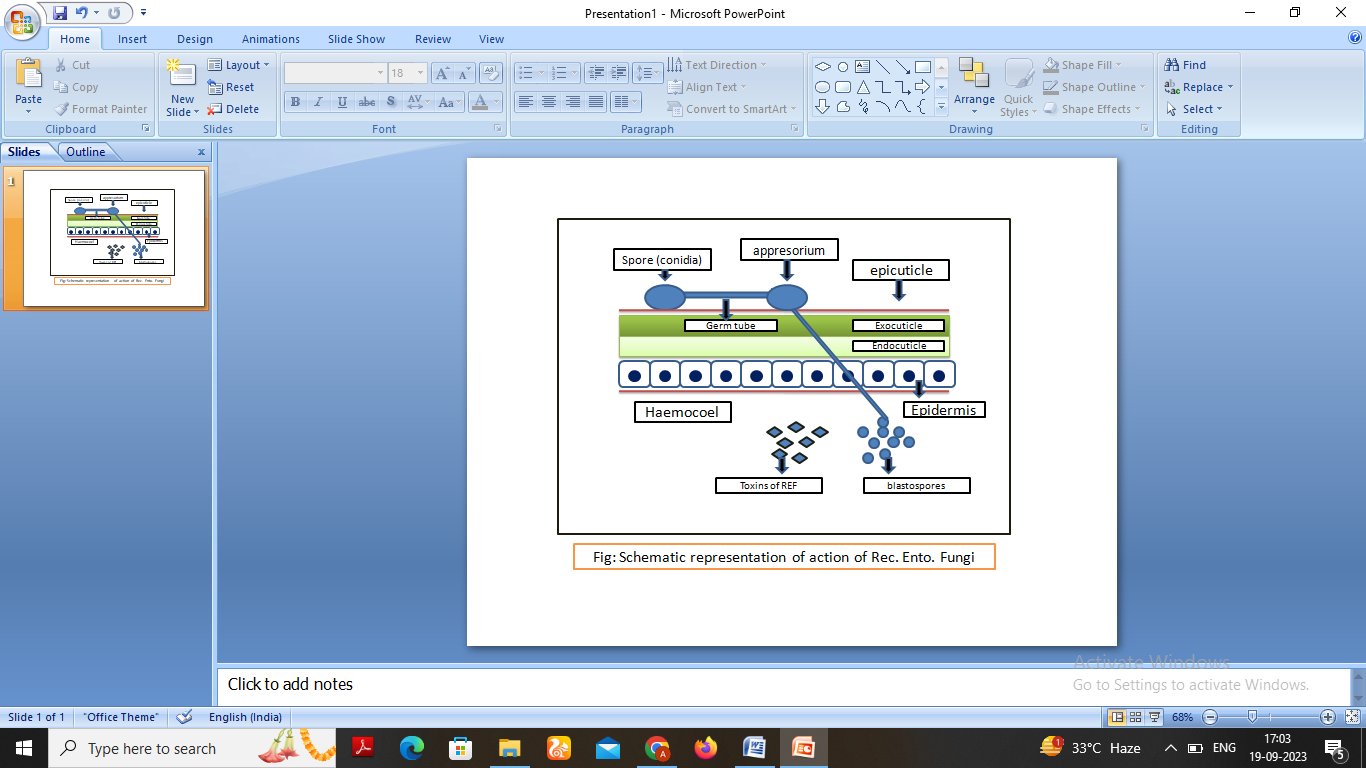 	In due course of evolution, the decreased virulence of fungi and increased defense mechanism of host insect and the stress caused due to susceptibility towards environmental changes in fields might have resulted into low virulence of entomopathogenic fungi towards its host insect (Gressel, 2007; Lovett and St. Leger, 2015). In such scenario molecular biology provided a suitable technique fortifying the fungi through genetic modifications and making them suitable biocontrol agent. With the acceptance of genetically modified organisms in agricultural sector, novel bioinsecticides through gene manipulation are being generated from entomopathogenic group of fungus. The technique of genetic engineering or gene manipulation has been aimed to enhance the virulence of entomopathogenic fungus with less infection time to kill insect. Further, the ability to combat the stress conditions of these fungi is also being improved. The improvised virulent strains are expected to be infectious to wider range of insects with comparatively lesser lethal dose of its conidia. Decrease in lethal conidial dose will render hypervirulence behaviour of fungi even at lower quantity. These genetically engineered fungi are being devised to be more potent to cause infection following molecular strategies such as hyper expression of its infectious gene resulting into higher dose of pathogenic proteins, utilising proteins/peptides of target insect by insect killing fungi, incorporating genes from predators of insect or other insect pathogens in entomopathogenic fungi, artificially designed genes/ proteins for entomopathogenic fungi (Zhao et al., 2016).	Molecular biology approaches to modify the genetic content of entomopathogenic fungi are being formulated to establish them as significant biocontrol agent of insects. Strategically, one of the scientific method is being developed by recombination of the virulent genes entomopathogenic fungus. The technique has resulted into certain promising results as the genes related to expression of pathogenicity in entomopathogenic fungi are highly controlled and regulated. Over expression of hydrolytic enzymes
(protease and chitinase) have boosted the penetration of fungal hyphae into insect cuticle as compared to natural ones thereby increasing pathogenicity of fungi (Fang et al., 2009).The transfer of proteases Pr1A gene from M. anisopliae into B. bassiana (Gongora et al., 2004) reported to enhanced virulence. The recombinant for hyper-production of proteases and chitinases were formed by intergeneric fusion of protoplasts. Over expression of chitinase CHIT 1 of B. bassiana and ATM 1 (acid trehalase) gene in M. acridium increased the virulence along with lesser infection dose of conidia (Fang et al., 2005; Penget al., 2015).Transforming M. acridium with Mest1 (esterase gene) of M. robertsiihas widen the host range of former fungi as it is now infecting caterpillars apart from locusts (Wang et al., 2011).These experiments develop an understanding that once characterization of entire continuum of genes depicting pathogenicity is done coupled with microbial mechanism of host specificity, the chances of improvising the virulence of these fungi can be increased by many folds. Conversely, another aspect that is trending to increase the combating skill of insect pathogenic fungi is expression of specific host insect protein in pathogenic fungi. The approach is tactically based on the mechanism of pathogenic fungi damaging physiology (osmotic balance, digestion, sterol homeostasis, immunity and neural system) of host insects leading to increased chances of infection. The gene coding MSDH protein that regulates the salt water balance of insect M. sexta was incorporated in pathogenic fungi B. bassiana resulted in enhanced insecticidal activity (Fan et al., 2012; Karaborklu et al., 2018).Mr-NPC2a gene (codes for protein responsible as sterol transporter in insects) has been known to disrupt the physiology of insect by helping fungi to compete with insect for growth limiting sterols in insect hemolymph and thereby increasing the capability of fungi to cause infection (Zhao et al., 2014). This approach can be used as two-sided advantages: a. expression of common protein molecule in pathogenic fungi can cause infection to wide range of insect species and b. expression of targeted insect/ host proteins. The technique demands thorough research on the insect-pathogenic fungi mechanism and the biological processes of insects which are adversely affected.  In the meanwhile, researchers have been also trying different prospect to increase the pathogenicity of these fungi by incorporation of genes of predators (of the target insect) or pathogens of insect (other than fungi).The predators utilising its toxins kill insects. These toxins include chemical compounds which are diverse in their mechanism (neurotoxins, haemotoxins, enzyme regulators etc.) and once reach inside the body of insects cause consequences. The schematic approach of inserting these toxins inside the insect body using entomopathogenic fungi as vector is under trial.AaIT1gene (from the scorpion/ arachnids) was incorporated in M. anisopliae(strain ARSEF549) which encoded the protein that blocked sodium ion channel. The death rate caused by the engineered fungi of insect M. sextawas recorded to be same, however, approx 22% less amount of conidia required (Fang et al., 2014).Incorporation of Bt gene (bacterial gene) in B. bassiana proved to be lethal even when ingested and also through cuticle (Qin et al., 2010).BmKit, another scorpion toxin when transformed in Lecanicilliumlecanii had additional advantage of almost 26% reduction in survival time of infected insect along with 7 fold less conidial dose (Xieet al.,2015). In one of the study, pathogenic fungi M. acridumwhen transformed with four toxins, AaIT1, κ-HXTX-Hv1c, hybrid of self-synergizing protein and ω-HXTX-Hv1ashowedless time to kill insects at lower amount of conidial dose compared to toxins used singly (Fang et al., 2014).The toxigenic genes from insect pathogens as virus, bacteria etc. can also be transformed into entomopathogenic fungi to enhance its mode of infection.Bt crystal protein from Bacillus thuringenesis, Bt vegetable insecticidal proteins (Vips) have been tried with remarkable responses. The transformed B. bassiana by Vip3A were as virulent as wild type, however, the course of action were specific to target insect and more environment friendly. The transformed fungi killed insects by both ways i.e. viaconidial contact and conidial ingestion by insects.With the application of protein engineering, scientists have been trying to formulate synthetic, multifunctional protein functionally amalgamation of different genes. Apparently, the methodology includes mixing the competent protein domains from diverse genes catered from insect killing fungi and other organisms, synthesizingpathogenic proteins. Hybrid protein of CDEP1 and Bbchit1 genes expressed from B. bassiana showed quickerpenetration intothe cuticle compared to wild strain or over expression recombinant with anyone of fused gene (Fan et al., 2010).Similarly, synthetically designed CDEP1-BmChBD protein enhanced production of peptides that were helpful in binding of pathogenic fungi to cuticle of insects (Zhao et al., 2016). These studies open up a new vista for researchers in the field of molecular biology with immense possibility.The pathogenicity of fungi is limited by high temperature, osmotic stress, UV radiation, low water and oxidative stress. The photolesions in DNA caused by modification of nitrogen base Thiamine under the influence of Ultraviolet irradiation, checks the survival of entomopathogenic fungi. Incorporation and expression of photolyase UV tolerant gene of Halobacterium has enhanced the survival of B. bassiana and M. robertsiiunder UV light maintaining pathogenicity as wild strains (McCready and Marcello, 2003; Fang and St. Leger, 2012). Attempts to transform fungi with melanin synthesizing genes have been tried. B. bassiana was transformed with tyrosinase gene from Aspergillus fumigates, which activated the synthesis and production of pigment on conidial surface of fungi rendering it tolerant towards UV (Shang et al., 2012). Further, tolerance capacity of pathogenic fungus towards UV radiation, has been also improved by introduction ofarchaealphotoreactivation system and pigment synthesis pathways from nonentomopathogenic fungi (Fernandeset al., 2015). The elevated level of oxidative stress can be counteracted by incorporation of trxA gene from E. coli into recombinant entomopathogenic fungi (Ying and Feng, 2011). Hyper expression of superoxide dismutase protein in B. bassiana has been observed to enhance the capacity of fungi to combat oxidative stress and UV tolerant (Xieet al., 2010). Expression of bacterial thioredoxin and heat tolerant proteins as HSP25 successfully raised the thermal tolerant and osmotic stress level of entomopathogenic fungi (Ying and Feng, 2011; St Leger et al., 2014). Molecular studies and genomic analyses of entomopathogenic fungi are being helpful in revealing the evolutionary and protein family features associated with fungal adaptation to insect hosts.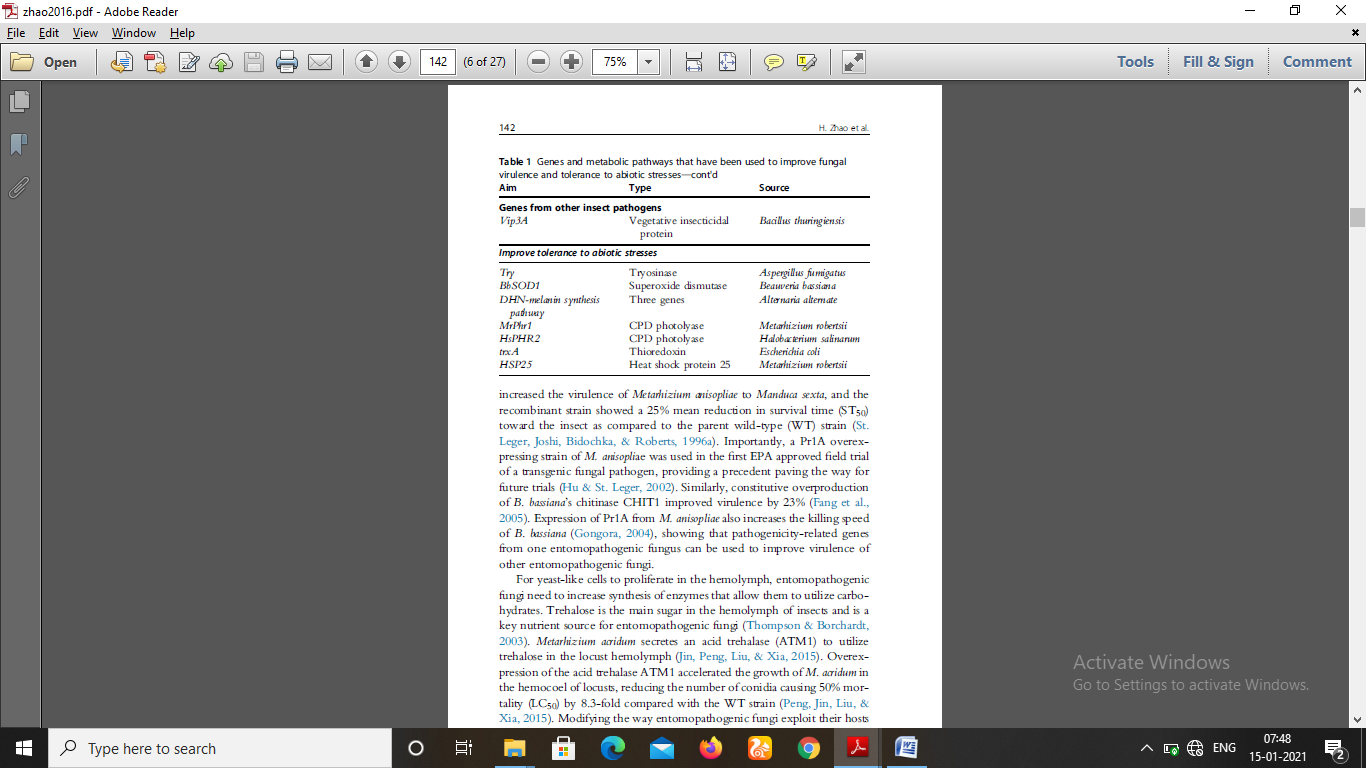 							(Data source: Google links)Applications of Biotechnology	As biocontrol agents, entomopathogenic fungi have established their capability to infect insects, pests and arthropods. The host-fungus mechanism during pathogenesis has shown that these fungi also counteract the environmental stress simultaneously. Combating host’s defense mechanism and environmental stress simultaneously lead to the natural production of various enzymes (chitinase, lipases, proteases, amylases etc.) by the pathogen. These enzymes possess properties such as high specificity of in action, ease in extraction, abundant availability, stability and safety for human. Owing to such properties, the industrial demands of enzymes are growing. Gradually, these entomopathogenic fungi are gaining wide reputation in field of research and commercial production of its biomass and metabolites. Various studies are being carried out by employing biotechnological tools to evaluate different strains of entomopathogenic fungi. The capacity to secrete useful enzymes in considerable quantity, related proteomics and metabolites has made such fungi gained popularity among researchers.   Phylogeneies and classification	The advanced knowledge about the phylogenies, species and strains of these insect pathogenic fungi have been achieved with the help of PCR based techniques. Different techniques have been followed for the genetic characterization of the fungi. M. anisopliae and B. bassiana have been characterized by using AFLP method (Muro et al., 2003; Muro et al., 2005; Inglis et al., 2008). Similarly, the species of Metarhizium have been characterized with the help of RFLP technique (Bidochka et al., 2001).Methods to genetically transform EF	The natural pathogenesis and defense mechanism of entomopathogenic fungi are being improvised by various biotechnological tools. They include:Protoplast fusionCompatible protoplasts are rendered in close proximity to adhere to each other. The adhesion leads to fusion (in the presence of fusion inducer) of plasma membrane at certain localized points which gradually allows complete amalgamation of both the cytoplasm finally leading to formation of recombinant cell with desired characters. Entomopathogenic fungi of excessive virulent strains have been fused with Aspergillus and Trichoderma (Stasz et al., 1988). Protoplast fusion of entomopathogenic fungus to yield hypervirulent fungal strain is being tried through various techniques as:Mechanical fusionChemofusion ElectrofusionThe production of protease by entomopathogenic fungi has further been tried to enhance by formation of hypervirulent strain through inter-genus fusion of B. bassiana and M. anisopliae. Post isolation of protoplasts of fungi, they are incubated with 20% PEG (Polyethylene glycol) along with CaCl2 (‍0.01M) and glycine (0.05M) for half an hour. The activity of Pr1 and Pr2 genes (protease secreting) in fused fungi was found to enhance by two fold compared to mother fungi (Sirisha et al., 2010). B. bassiana was hypovirulent to beetles like Ostrinia nubilalis and Leptinotarsa decimlineata. B. sulferescens is non pathogenic to those beetles too. However, on protoplasmic fusion of B. bassiana and B. sulferescens, the hybrid caused pathogenicity and thereby reducing the population of O. nubilalis and L. decimlineata to nearly 39 and 73 per cent (Couteaudier et al., 1997). In another study carried by Inglis, 1997, it was observed that certain entomopathogenic fungi Metarhizium anisopliae, Paecilomyces lilacinus and P. fumosoroseus when transformed with β-tubilin gene from Neurospora crassa using protoplast fusion rendered pathogenic fungus tolerant towards fungicides used in field and subsequently increasing their pathogenicity. ElectroporationSodium channel blocker gene AaIT1 from scorpion was introduced in M. anisopliae (through electroporation technqiue) making the pathogenic fungi about 22 times more toxic towards tobacco hornworm M. sexta compared to its wild variant. Biolistic transformationThe technique is implemented to the pathogenic fungi where protoplasmic fusion have been observed to be limited and in thick walled fungus. Entomopathogenic fungi specific to locusts in field as M. acridium is checked by herbicides. Transformation of M. acridium employing biolistic technqiue with Bar gene of Streptomyces hygrocopicus provided resistant to glufosinate ammonium (herbicide) (Utermark and Karlovsky, 2008). Vector mediated transformations The multiple copies of protease gene Pr1 (chitin degrading) was cloned into M. anisopliae developing it into recombinant entomopathogenic fungi. This particular fungi upon transformation showed 25% reduction in time to kill Manduca sexta (St. Leger et al., 1996). Similarly, B. bassiana has single copy of Bbchit1 gene (an endogenous chitinase gene) naturally present in its wild variant. Transformation of B. bassiana using Agrobacterium tumefasciens to develop gene cassette of Bbchit1 gene by multiple cloning was performed. This resulted into decrease in the time of pathogen entry (19.8%) by rapid chitin degradation as compared to wild type. A recent trial with the hybrid gene Bbchit: CDEP1 using E. coli vector pAN52-1 has been used to transform wild strain of B. bassiana. The hybrid gene contained chitin degrading capacity of two pathogenic fungi: B. bassiana and M. anisopliae. The synergistic action of the genes increased the chitin degrading activity of the recombinant fungi as compared to its wild strain of donor fungi (Fang et al., 2009). In another recent trial, employing vector pBarEx, the trehalase gene ATM1 of M. acridium was hyper expressed which resulted in 8.3 fold reduction in dose of fungi to infect locusts. Trehalose sugar was used by pathogenic fungi for their growth while causing infection to insects.  Strain improvement of EF	 The genetic resource for mechanism and biochemical secretions causing pathogenesis when engineered by the tools and techniques of molecular biology will strategically help us to improvise the strain of entomopathogenic fungi. Increase in virulence, widening of infecting host range, overcome environmental stress, less dose of conidial requirement to cause infection, comparatively faster rate of killing insects are some of the traits of pathogenic fungi under manipulation. ESTs and cDNA microarray technique was used to investigate gene expression (Wang et al., 2005). Production and Formulation of mycoinsecticidesSecondary metabolites	The insect pathogenic fungi are known to produce secondary metabolites which have found wide applications in industries (Khachatourians and Uribe, 2004). Gu et al., 2007 have reported the importance of secondary metabolites of Cordyceps militaris (an entomopathogenic fungus) in herbal biotechnology. Further, working on C. militaris, Ahn et al., 2000 and Zhou et al., 2002 reported pharmaceutical effects of secondary metabolites such as antimicrobial, anticancer, immunosuppressive properties etc. This substantiated the necessity of the genomic study of entomopathogenic fungi particularly those related with secretion of secondary metabolites. Biotechnological tools as Secondary Metabolite Analysis SHell (SMASH) and Secondary Metabolite Unique Regions Finder (SMURF) were employed (Wizaza et al., 2018). Other entomopathogens as M. anisopliae, B. bassiana, M. robertsii were also targeted as the subject of this study. Genomic data was collected and cluster of genes responsible for the secretion of secondary metabolites were detected. The pathogenic fungi showed great variation in gene clusters of secondary metabolites thereby confirming diversity among same genus of fungi. The secondary metabolites were separated using chromatographic plates and its chemical structures were determined by mass spectrophometry and techniques of molecular biology, which divides them in groups as peptides, dipeptides, polyketides, depsipeptides, amino acid derivatives, peptide hybrids and terpenoids (Donzelli and Krasnoff 2016; Wang et al. 2018). Biosynthetic pathway of these metabolites and its analysis can further help in medicinal, pharmacological benefits and subsequently industrial production can be promoted. 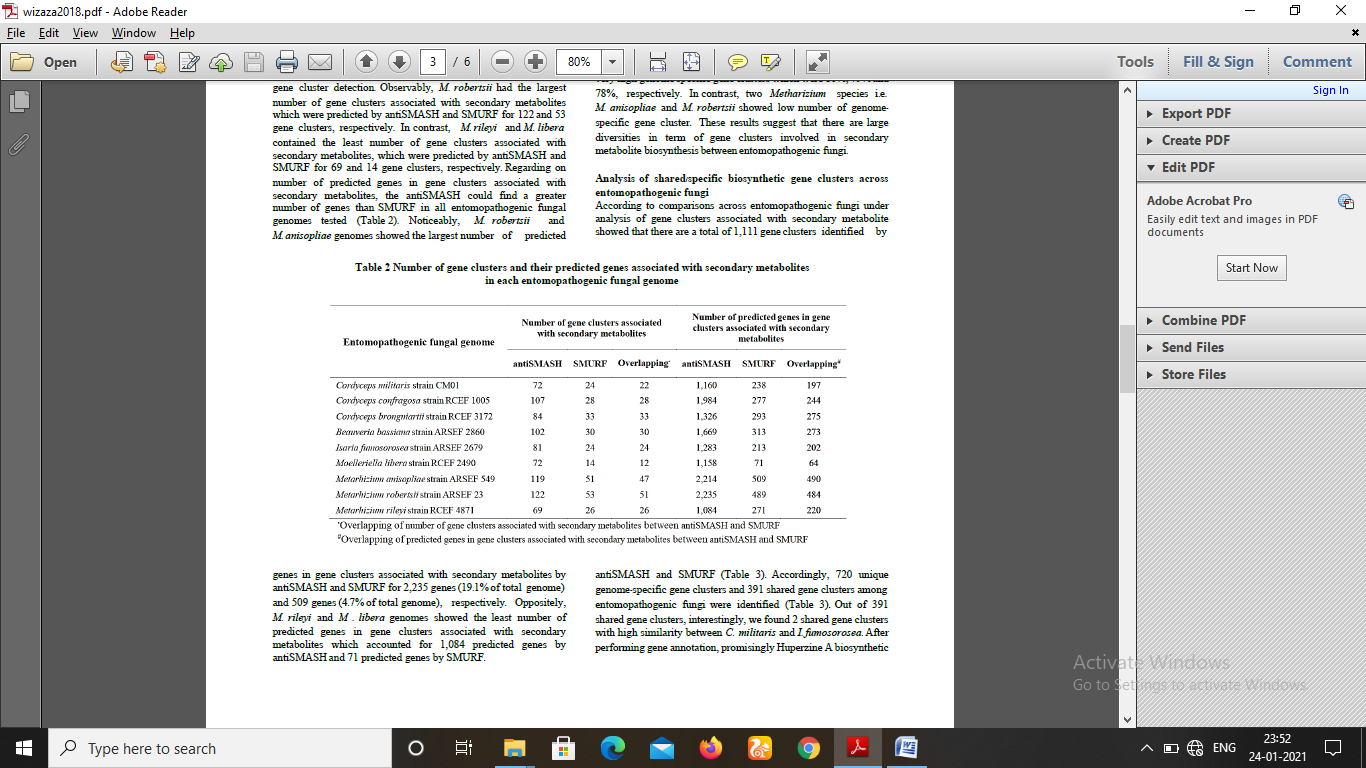 									(Data source: Google links)Biocatalyst	During pathogenesis entomopathogenic fungi shows tremendous changes in their physical and chemical physiology attributed by their communication with environment and interaction with host’s physiology and defense system (Keyhani, 2018). Hence, the enzyme mechanism plays a major role in invading insect and combating with its various secretions (Dhawan and Joshi, 2017). This feature of pathogenic fungi to secrete broad spectrum of enzymes are being tried by various commercial production centers to produce biocatalysts (Mondal et al., 2016; Amoboyne et al., 2020).  Primary enzymes for which fungi are industrially exploited are chitinase, lipases and proteases. Chitinases 	Establishing its position as second most abundant natural polymer and owing to its global occurrence and diverse application, it has been a keen interest area of research. Its application as fungicides, biosensing, bioremediation, dye removal, drug delivery and others has made it one of industrial mining sector (Rameshthangam et al., 2020). 	β (1,4) bond of chitin is hydrolyzed into N-acetyl β-D-glucosamine monomer by chitinase enzyme. Beauveria bassiana produces extracellular chitinase using colloidal chitin as carbon source during solid state and submerged fermentation techniques. However, improved enzyme productions are being tried by cloning chitinase gene in hosts such as Pichia pastoris (Fan et al., 2007) and E. coli (Fang et al., 2005). In one of the trial by Fan et al., 2007, hybrid chitinase with enhanced activity was achieved amalgamating chitinase of B. bassiana with chitin binding domains and engineered to express them in P. pastoris. The recent trend in this direction has led to the isolation of heat tolerant B. bassiana strain which produces thermostable chitinase gene (Alali et al., 2019). The industrial production of heat stable ascertains new dimension in beneficial biocatalyst even at higher temperature. Amylases	The amylase produced by entomopathogenic fungi (Bb SG 8702) have been observed to display stability in the pH range of 3 to 8 although produced under acidic fermentation environment at the temperature of 40°C. Stability of these enzymes within such range of pH makes them promising biocatalysts for various industrial products (Feng and Ying, 2002). They are widely applicable in starch based food processing, biofuel production, paper manufacturing, fabric industries etc. (Bhatt et al., 2020).Lipases	These enzymes have been found to play critical role in cuticular breakdown of insects (Keyhani, 2018). Lipases derived from pathogenic fungi (such as Bb 906.7 strain) are active in wide range of pH (acidic, neutral, alkaline). Further, some of them have shown mesophilic and thermophilic characteristics (Zibaee et al., 2011; Vici et al., 2015). These characteristics make lipases potential biocatalyst for various industrial applications. Further, its potential has been enhanced by production of heterologous lipase protein in P. pastoris by engineered gene of Bb CFF74 strain. Cellulase and other enzymes	The enzyme cellulase produced by entomopathogenic fungi such as strain Bb B14532 has demonstrated its maximal activity at 80°C and at pH 6.5. Hence, this thermo stability property of enzyme renders it as potential biocatalyst for various industrial applications.	Asparaginases are produced by Bb SS18/41 act as biosensors and diminish acrylamide in fried or baked foods (Chand et al., 2020). Catalase have found their varied applications in bioremediation, textile manufacture, dairy processing (Kaushal et al., 2018). Chitosanase, which causes hydrolytic breakdown of chitosan plays an important role as bioconversion of various marine crustaceans into biomaterials besides biocontrol agent (Thadathil and Velappan, 2014). Beta-glucosidase is an important enzyme during cellulase degradation of host insect also acts as biocatalyst in production of biofuels, ethanol production (Ahmed et al., 2017). Keratinase, a proteolytic enzyme finds its wide application as biocatalyst in cosmetics, fertilizers and animal feed industry (Hassan et al., 2020).  Superoxide dismutase detoxifies superoxide radicals and thus has been tried to treatment of various diseases including arthritis and diabetes (Younus, 2018). 	With the application of modern biotechnological tools and techniques, novel biocatalaysts are being developed.Integrated Pest Management Strategies	From past few decades, uses of natural insecticides such as entomopathogenic fungi have gained attention and are employed as biological control (Sahayaraj, 2014).Depending on standing crops and environment, entomopathogenic fungi are being tried as pesticides either alone or in combination with chemicals. The application of pathogenic fungi as biocontrol against European cockchafer beetle is effective for almost 9 years and controls beetle growth on pasteurland, orchards and other timbers of Europe (Keller et al., 1997). After almost two decades in California, the combination of azadirachtin with B. bassiana effectively diminished the honeysuckle aphid and rice root aphid by nearly 62% and remarkable reduction was observed in case of Lygus hesperus plant bug (Dara, 2015; Dara, 2016). Production of mycoinsecticidesInoculum	For the in vitro production of mycoinsecticides, the inoculum should have the capacity to retain its virulence behaviour during production, storage and in field. Single spore isolates are successfully being tried (as inoculum) compared to serial transfer of culture for in vitro culture and are subsequently stored in liquid nitrogen (Brownbridge et al. 2001; Charnley and Collins, 2007). Method	Submerged liquid fermentation (SmF) technique involves deep tank size equipment for large scale production. The technique is comparatively faster and controllable. Surface cultivation on the other hand involves solid substrate, however, aeration, pH, temperature parameters are comparatively difficult to control (Feng et al., 2000). The technique was further improvised in one of the study, wherein, packed-bed bioreactor with straw and rice were employed to produce B. bassiana. The production culture yielded 49 X 108 conidia/ gram without any basal support and 1.1-1.2 X 1010 conidia/ gram on polypropylene foam (Kang et al., 2005). At the commercialised center of Laverlam International, an automated forced-aeration solid state bioreactor was developed and the production gained in case of B. bassiana was 3 X 1013/ kg of initial mixture in one litre of volume of bioreactor (Wraight et al., 2001). Harvesting	From liquid culture, fungal conidia are harvested by centrifugation followed by rapid drying under controlled conditions. On the other hand, conidial cultures grown on solid substrate are washed off or dried under controlled moisture content followed and then powdered (Charnley and Collins, 2007). Formulation of mycoinsecticides	The obtained fungus post harvesting, needs to be stabilised, stored and retain its virulence characteristics during field operations (Wraight et al. 2001). P. fumoroseus blastospores when formulated with whole milk in starch-oil and stored at -20°C without losing its virulence nature for an year (Jackson et al. 2006). The conidia of M. anisopliae harvested in groundnut oil and then diluted with an antioxidant or with Shellsol K, deodorised kerosene (Edelex) retained viability of 60% for more than 2.5 years when stored at 17°C (Charnley and Collins, 2007). Phyllosilicate powders has been tried from since long as wettable powder for formulation and owing to its inert nature and cost-effectiveness have been widely used to retain conidial viability over extended period of time (Ward, 1984). Inclusion of nutrient in the conidial formulation allows saprophytic growth of spores and sporulation with increased viability. Acknowledgement: The authors would like to express their deepest gratitude to Mrs. Meena Singh for her invaluable guidance, support, advices and provisions that help in the completion of this chapter. Authors would also like to give special thanks to Mrs. Pooja Singh and Mr. Sonu Kumar for their extended help in collecting materials and for giving continuous strength and support throughout this journey. References:A review on the use of entomopathogenic fungi in the management of insect pests of field crops, Maina UM, IB Galadima, FM Gambo and D Zakaria, Journal of Entomology and Zoology Studies 2018; 6(1): 27-32, AbdelGany TM. Entomopathogenic Fungi and Their Role in Biological Control. OMICS Group eBooks, Foster city, USA. 2015, 46 DOI:10.4172/978-1-63278-065-2-66Ahmed A, Batool K, Bibi A. Microbial b-glucosidase: sources, production and applications. J Appl Environ Microbiol. 2017;5(1):31–46.Ahn YJ., Park SJ., Lee SG., Shin SC. and Choi DH (2000) Cordycepin: selective growth inhibitor derived from liquid culture of Cordyceps militaris against Clostridium spp. Journal of Agricultural. 487: 2744-2748.Aime MC, McTaggart AR. A higher-rank classification for rust fungi, with notes on genera. Fungal Syst Evol. 2021 Jun;7:21-47. doi: 10.3114/fuse.2021.07.02. Epub 2020 Nov 13. PMID: 34124616; PMCID: PMC8165960.Alali S, Mereghetti V, Faoro F, et al. Thermotolerant isolates of Beauveria bassiana as potential control agent of insect pest in subtropical climates. PloS One. 2019;14(2):e0211457Alexopolous, C. J. Mims, C.W., & Blackwell, M. (1996). Introductory mycology. New York: John Wiley & SonsAlexopoulos, C. J., Mims, C. W., & Blackwell, M. (1996). Introductory mycology (No. Ed. 4). John Woiley and Sons.Araújo, J. P., & Hughes, D. P. (2016). Diversity of entomopathogenic fungi: which groups conquered the insect body?. Advances in genetics, 94, 1-39.Aung, O.M.; Soytong, K. & Hyde, K.D. (2008). Diversity of entomopathogenic fungi in rainforests of Chiang Mai Province, Thailand. Fungal Diversity, Vol. 30, (May 2008), pp. 15-22, ISSN 1560-2745.Ayodeji Amobonyea , Prashant Bhagwata , Ashok Pandeyb , Suren Singha and Santhosh Pillaia, Biotechnological potential of Beauveria bassiana as a source of novel biocatalysts and metabolites, CRITICAL REVIEWS IN BIOTECHNOLOGY, https://doi.org/10.1080/07388551.2020.1805403 , B. H. Bowman, J. W. Taylor, A. G. Brownlee, J. Lee, S. D. Lu, and T. J.White, “Molecular evolution of the fungi: relationship of the Basidiomycetes, Ascomycetes, and Chytridiomycetes,” Molecular Biology and Evolution, vol. 9, no. 2, pp. 285–296, 1992.Barr, D. J. S (1992), Evolution and kingdoms of organisms from the perspective of a mycologists, Mycologia, 1-11BATISTA, F.A. Controle biológico e o manejo integrado de pragas. Biológico, v.55, p.36-39, 1989.Behie, S.W.; Zelisko, P.M.; Bidochka, M.J. Endophytic insect-parasitic fungi translocate nitrogen directly from insects to plants. Science 2012, 336, 1576–1577. [CrossRef]Bhatt BM, Trivedi UB, Patel KC. Extremophilic amylases. In: Arora NK, Mishra J, Mishra V, editors. Microbial enzymes: roles and applications in industries. Singapore (SG): Springer; 2020. p. 185–205.Boucias D.G., Pendland J.C. (1998) Entomopathogenic Fungi: Fungi Imperfecti. In: Principles of Insect Pathology. Springer, Boston, MA. https://doi.org/10.1007/978-1-4615-4915-4_10Brownbridge M, Costa S, Jaronski ST (2001) Effects of in vitro passage of Beauveria bassiana on virulence to Bemisia argentifolii. J Invertebr Pathol 77:280–283Chand S, Mahajan RV, Prasad JP, et al. A comprehensive review on microbial L-asparaginase: bioprocessing, characterization, and industrial applications. Biotechnol Appl Biochem. 2020;1–12. DOI:10.1002/bab.1888.Charnley , Entomopathogenic Fungi and Their Role in Pest Control, A.K. Charnley1, S.A.Collins1, Environmental and Microbial Relationships, 2nd Edition, The Mycota IV, C.P. Kubicek and I. S. Druzhinina (Eds.) © Springer-Verlag Berlin Heidelberg 2007Classification and infection mechanism of entomopathogenic fungi, Margy Alejandra Esparza Mora1,2, Alzimiro Marcelo Conteiro Castilho2, Marcelo Elias Fraga2*, 2017Couch, J. N. (1937). The formation and operation of the traps in the nematode-catching fungus, Dactylella bembicodes Drechsler. Journal of the Elisha Mitchell Scientific Society, 53(2), 301-309.Couteaudier Y, Viaud M, Riba G. Genetic Nature, Stability, and Improved Virulence of Hybrids from Protoplast Fusion in Beauveria. Microbial Ecology. 1997; 32:1-10. Dara SK (2015) Reporting the occurrence of rice root aphid and honeysuckle aphid and their management in organic celery. UCANR eJournal Strawberries  and Vegetables, 21 August. Dara SK (2016) IPM solutions for insect pests in California strawberries: efficacy of botanical, chemical, mechanical, and microbial options. CAPCA Advis 19(2):40–46DELGADO, P.A.M.; MURCIA, O.P. Hongos entomopatógenos: uma alternativa para la obtención de Biopesticidas. Ambi-Agua, v.6, p.77-90, 2011.Dhawan M, Joshi N. Enzymatic comparison and mortality of Beauveria bassiana against cabbage caterpillar Pieris brassicae LINN. Braz J Microbiol. 2017;48:22–529.Dick, M. W. (2001), Straminipilous Fungi: systematics of the Peronosporomycetes including accounts of the marine straminipilous protists, the plasmodiophorids and similar organism. Endophytic Entomopathogenic Fungi: A Valuable Biological Control Tool against Plant Pests Spiridon Mantzoukas 1,* and Panagiotis A. Eliopoulos 2,*, 2020Entomopathogenic Fungi and Their Role in Pest Control, A.K. Charnley1, S.A.Collins1, 2007Entomopathogenic Fungi as an important Natural Regulator of insect Outbreaks in Forests (Review), Anna Augustyniuk-Kram1,2 and Karol J. Kram2, Poland, 2012Evans, H. C., Elliot,S. L., & Hughes, D. P. (2011). Hidden diversity behind the zombie-ant fungus Ophiocordyceps unilaterlis: four new species described from carpenter ants in Minas Gerais, Brazil. Plos one, 6(3), e17024F. Driver, R. J. Milner, and J. W. H. Trueman, “A taxonomic revision of Metarhizium based on a phylogenetic analysis of rDNA sequence data,”Mycological Research, vol. 104, no. 2, pp. 134–150, 2000.Fan Y, Fang W, Guo S, et al. Increased insect virulence in Beauveria bassiana strains overexpressing an engineered chitinase. Appl Environ Microbiol. 2007; 73(1):295–302Fan Y, Zhang Y, Yang X, et al. Expression of a Beauveria bassiana chitinase (Bbchit1) in Escherichia coli and Pichia pastoris. Protein Expr Purif. 2007;56(1): 93–99.Fang W, Feng J, Fan Y, Zhang Y, Bidochka MJ, St. Leger, RJ, et al. Expressing a fusion protein with protease and chitinase activities increases the virulence of the insect pathogen Beauveria bassiana. Journal of Invertebrate Pathology 2009; 02:155-159. Fang W, Leng B, Xiao Y, et al. Cloning of Beauveria bassiana chitinase gene Bbchit1 and its application to improve fungal strain virulence. Appl Environ Microbiol. 2005;71(1):363–370.Fanning, P.D.; Grieshop, M.J.; Isaacs, R. E_cacy of biopesticides on spotted wing drosophila, Drosophila suzukiiMatsumura in fall red raspberries. J. Appl. Entomol. 2018, 142, 26–32. [CrossRef]Feng M, Ying S. Production of Beauveria bassiana amylase in liquid culture and activity influential factors. Acta Microbiol Sinica. 2002;42:720–725FengKC, Liu BL, Tzeng YM(2000) Verticilliumlecanii spore production in solid-state and liquid-state  fermentations. Bioprocess Eng 23:25–29Frances, S. P., Sweeney, A. W., & Humber, R. A. (1989). Crypticola clavulifera gen. et sp. nov. and Lagenidium giganteum: oomycetes pathogenic for dipterans infesting leaf axils in an Australian rain forest. Journal of Invertebrate Pathology, 54(1), 103e111.Genetic improvement of entomopathogenic microbes: A retrospection, 2017. Genetically engineering better fungal biopesticides Brian Lovett and Raymond John St. Leger*, Genetically Engineering Entomopathogenic Fungi, H. Zhao*, B. Lovettx and W. Fang*,1, 2016Golkar RS, LeBrun RA, Ohayon H, Gounon P, Papierok B, Brey PT. 1993. Variation of Larval Susceptibility to Lagenidium giganteum in Three Mosquito Species. Journal of Invertebrate Pathology, 62, 1-8.Grizanova EV, Coates CJ, Dubovskiy IM, et al. Metarhizium brunneum infection dynamics differ at the cuticle interface of susceptible and tolerant morphs of Galleria mellonella. Virulence. 2019;10(1): 999–1012.Gu YX., Wang ZS., Li SX. and Yuan QS (2007) Effect of multiple factors on accumulation of nucleosides and bases in Cordyceps militaris. Food Chemistry. 1024: 1304-1309.Hassan MA, Abol-Fotouh D, Omer AM, et al.Comprehensive insights into microbial keratinases and their implication in various biotechnological and industrial sectors: a review. Int J Biol Macromol. 2020;154:567–583.http:// ucanr.edu/blogs/blogcore/postdetail.cfm?postnum=18740Hibbett, D. S., Binder, M., Bischoff, J. F., Blackwell, M., Cannon, P. F., Eriksson, O. E., ... & Zhang, N. (2007). A higher-level phylogenetic classification of the Fungi. Mycological research, 111(5), 509-547.Horn, B. W., & Lichtwardt, R. W. (1981). Studies on the nutritional relationship of larval Aedes aegypti (Diptera: Culicidae) with Smittium culisetae (Trichomycetes). Mycologia, 73(4), 724-740.Inglis MCV, Inglis PW. Transformation of the entomopathogenic fungus, Metarhizium flavoviride strain CG423 to benomyl resistance. FEMS Microbiology Letters. 1997; I55:199-202. Jackson MA, Erhan S, Poprawski TJ (2006) Influence of formulation additives on the desiccation tolerance and storage stability of blastospores of the entomopathogenic fungus Paecilomyces fumosoroseus (Deuteromycotina: Hyphomycetes). Biocontrol Sci Technol 16:61–75Kabaluk JT, Svircev AM, Goettel MS, Woo SG. The Use and Regulation of Microbial Pesticides in Representative Jurisdictions Worldwide. IOBC Global. 2010, 99. Kang SW, Lee SH, Yoon CS, Kim SW (2005) Conidia production by Beauveria bassiana (for the biocontrol of a diamondback moth) during solid-state fermentation in a packed-bed bioreactor. Biotechnol Lett 27:135–139Kaushal J, Mehandia S, Singh G, et al. Catalase enzyme: application in bioremediation and food industry. Biocatal Agric Biotechnol. 2018;16:192–199.Keller S, Schweizer C, Keller E, Brenner H (1997) Control of white grubs (Melolontha melolontha L.) by treating adults with the fungus Beauveria brongniartii. Biocontrol Sci Technol 7:105–116Keyhani NO. Lipid biology in fungal stress and virulence: entomopathogenic fungi. Fungal Biol. 2018; 122(6):420–429.Khachatourians GG. and Uribe D (2004) Genomics of entomopathogenic fungi. Applied Mycology and Biotechnology. 4: 353-378.Koiri, R. K., Naik, R. A., Rawat, D., Chhonker, S. K., & Ahi, J. D. (2017). Bioecological perspective of entomopathogenic fungi with respect to biological control. J Appl Microb Res, 1, 07-14.Krings, M., Dotzler, N., Galtier, J., & Taylor, T. N. (2011). Oldest fossil basidiomycete clamp connections. Mycoscience, 52(1), 18-23.Kumar, D.; Kalita, P. Reducing postharvest losses during storage of grain crops to strengthen food security in developing countries. Foods 2017, 6, 8. [CrossRef] [PubMed]Lucarotti, C. J., & Klein, M. B. (1988). Pathology of Coelomomyces stegomyiae in adult Aedes aegypti ovaries. Canadian Journal of Botany, 66(5), 877e884.M. J. Bidochka, A. M. Kamp, T. M. Lavender, J. Dekoning, and J. N. A. De Croos, “Habitat association in two genetic groups of the insect-pathogenic fungus Metarhizium anisopliae: uncovering cryptic species?” Applied and Environmental Microbiology, vol. 67, no. 3, pp. 1335–1342, 2001.Mahar, A.; Jan, N.; Mahar, G.M.; Mahar, A.Q. Control of insects with entomopathogenic bacterium Xenorhabdus nematophila and its toxic secretions. Int. J. Agric. Biol. 2008, 10, 52–56.Martin W.W., 1978. Two Additional Species of Catenaria (Chytridiomycetes, Blastocladiales) Parasitic in Midge Eggs. Mycologia. 70, 461-467.Mondal S, Baksi S, Koris A, et al. Journey of enzymes in entomopathogenic fungi. Pac Sci Rev A Nat Sci Eng. 2016;18(2):85–99.Myco-Biocontrol of Insect Pests: Factors Involved,Mechanism and Regulation, Sardul Singh Sandhu,1 Anil K. Sharma,1 Vikas Beniwal,1 Gunjan Goel,1 Priya Batra,1, Anil Kumar,2 Sundeep Jaglan,3 A. K. Sharma,4 and SonalMalhotra1, 2012Omkar, K.K. (Ed.) Ecofriendly Pest Management for Food Security; Academic Press: Cambridge, MA, USA; Elsevier: Cambridge, MA, USA, 2016.Patrick W, Kaskey J. Biopesticide: killer bugs for hire. Bloomberg Business Week, 2012. https://www.bloomberg.com/news/articles/2012-07. Pringle, A., Patek, S. N., Fischer, M., Stolze, J., & Money, N. P. (2005). The captured launch of a ballistospore. Mycologia, 97(4), 866-871.R. J. S. Leger, A. K. Charnley, and R. M. Cooper, “Characterization of cuticle-degrading proteases produced by the entomopathogenMetarhizium anisopliae,” Archives of Biochemistry and Biophysics, vol. 253, no. 1, pp. 221–232, 1987.Rameshthangam P, Solairaj D, Arunachalam G, et al. Chitin and Chitinases: biomedical and environmental applications of chitin and its derivatives. JEN. 2020; 1(1):20–43.Réblová M, Hernández-Restrepo M, Fournier J, Nekvindová J. New insights into the systematics of Bactrodesmium and its allies and introducing new genera, species and morphological patterns in the Pleurotheciales and Savoryellales (Sordariomycetes). Stud Mycol. 2020 Mar 3;95:415-466. doi: 10.1016/j.simyco.2020.02.002. PMID: 32855744; PMCID: PMC7426232.Ruiu, L. Insect pathogenic bacteria in integrated pestmanagement. Insects 2015, 6, 352–367. [CrossRef] [PubMed]Sahayaraj K (ed) (2014) Basic and applied aspects of biopesticides. Springer, New Delhi, pp 31–46Samanta I. Cutaneous, Subcutaneous and Systemic Mycology. Veterinary Mycology. 2015 Jan 31:11–153. doi: 10.1007/978-81-322-2280-4_4. PMCID: PMC7122059.Saunders, G. A., Washburn, J. O., Egerter, D. E., & Anderson, J. R. (1988). Pathogenicity of fungi isolated from field-collected larvae of the western treehole mosquito, Aedes sierrensis (Diptera: Culicidae). Journal of Invertebrate Pathology, 52(2), 360e363.Shawer, R.; Donati, I.; Cellini, A.; Spinelli, F.; Mori, N. Insecticidal Activity of Photorhabdus luminescens against Drosophila suzukii. Insects 2018, 9, 148. [CrossRef] [PubMed] Sirisha, Gurvinder K, Padmini PPC. Strain improvement of entomopathogenic fungal species Beauveria bassiana and Metarhizium anisopliae by protoplast fusion. Intl. J. Appl. Biological and Pharmaceutical Technology. 2010; 1(3):1-9 St. Leger RJ, Joshi L, Bidochka MJ, Roberts DW. Construction of an improved mycoinsecticide overexpressing a toxic protease. Proceedings of National Academy of Science. USA. 1996; 93:6349-6354. ST. LEGER, R.J.; WANG, C. Genetic engineering of fungal biocontrol agents to achieve efficacy against insect pests. Applied Microbiology and Biotechnology, v.85, p.901-907, 2010.Stasz TE, Harman GE, Weeden NF. Protoplast fusion in two biocontrol strains of Trichoderma harzianum. Mycologia. 1988; 80:141-150. T. R. Glare, S. D. Reay, T. L. Nelson, and R. Moore, “Beauveria caledonica is a naturally occurring pathogen of forest beetles,” Mycological Research, vol. 112, no. 3, pp. 352–360, 2008.Thadathil N, Velappan SP. Recent developments in chitosanase research and its biotechnological applications: a review. Food Chem. 2014;150:392–399.Travland LB. 1979. Initiation of Infection of Mosquito Larvae (Culiseta inornata) by Coelomomyces psorophorae. Journal of Invertebrate Pathology. 33, 95-105Utermark J, Karlovsky P. Genetic transformation of filamentous fungi by Agrobacterium tumefaciens. Nature Protocols [Online]. 2008; Available: www.nature.com/p rotocolexchange/protocols/427 Utermark J, Karlovsky P. Genetic transformation of filamentous fungi by Agrobacterium tumefaciens. Nature Protocols [Online]. 2008; Available: www.nature.com/p rotocolexchange/protocols/427Vici AC, da Cruz AF, Facchini FD, et al. Beauveria bassiana lipase A expressed in Komagataella (Pichia) pastoris with potential for biodiesel catalysis. Front Microbiol. 2015;6:1083.Ward MG (1984) Formulation of biological insecticides. In:ScherHB (ed) Advances in pesticide formulation technology.  ProcACS SymposiumSeries, American Chemical Society,Washington, DC, pp 175–184Whisler, H.C., Zebold, S. L. and Shemanchuk, J.A. 1975. Life History of Coelomomyces psophorae. Proceedings of National Academy of Science, USA. 72: 693-696.Wraight SP, Jackson MA, De Kock SL (2001) Product stabilization and formulation of fungal biocontrol agents. In: Butt TM, Jackson C, Magan N (eds) Fungi as biocontrol agents. CABI,Wallingford, pp 253–288Younus H. Therapeutic potentials of superoxide dismutase. Int J Health Sci. 2018;12(3):88–93Zhou X., Meyer CU., Schmidtke P. and Zepp F (2002) Effect of cordycepin on interleukin-10 production of human peripheral blood mononuclear cells. European Journal of Pharmacology. 453(2): 309-317.Zibaee A, Sadeghi-Sefidmazgi A, Fazeli-Dinan M. Properties of a lipase produced by Beauveria bassiana: purification and biochemical studies. Biocontrol Sci Technol. 2011;21(3):317–331.